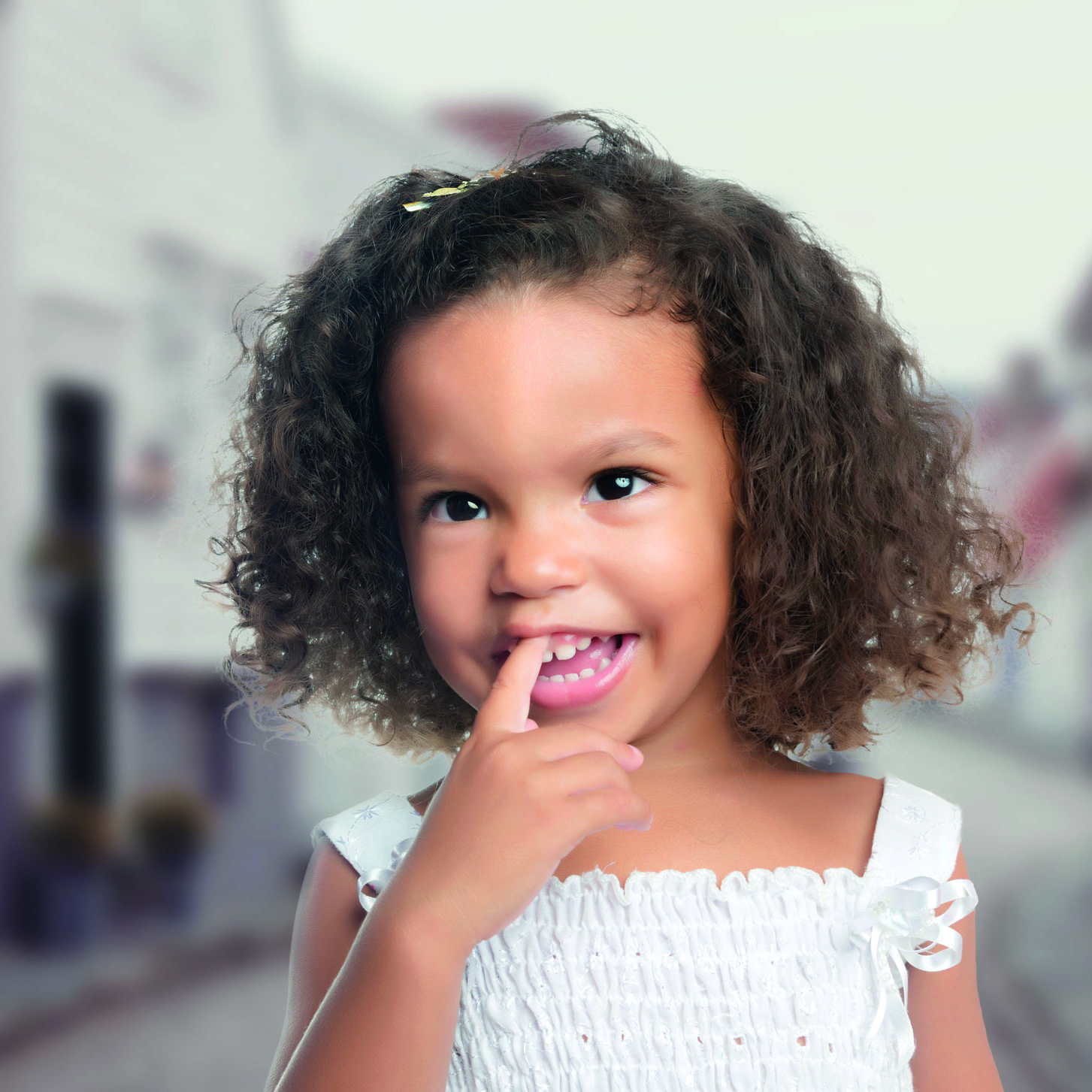 Discussion Group Discussion Group Discussion Group Discussion Group What?A discussion group for parents of children aged 2-11. Supporting Children who are experiencing anxiety and fear.A discussion group for parents of children aged 2-11. Supporting Children who are experiencing anxiety and fear.A discussion group for parents of children aged 2-11. Supporting Children who are experiencing anxiety and fear.Where?Plumpton SchoolPlumpton SchoolPlumpton SchoolWhen?9.30am — 11.00pm
Tuesday 27th November 20199.30am — 11.00pm
Tuesday 27th November 20199.30am — 11.00pm
Tuesday 27th November 2019To book your free place 
book in with the Plumpton School office info@openforparents.org.ukor visit us atwww.openforparents.org.ukTo book your free place 
book in with the Plumpton School office info@openforparents.org.ukor visit us atwww.openforparents.org.ukTo book your free place 
book in with the Plumpton School office info@openforparents.org.ukor visit us atwww.openforparents.org.ukTo book your free place 
book in with the Plumpton School office info@openforparents.org.ukor visit us atwww.openforparents.org.uk